1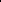 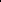 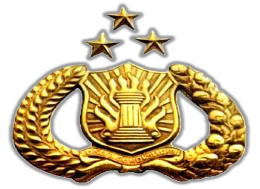 KEPOLISIAN NEGARA REPUBLIK INDONESIADAERAH JAWA TENGAH RESOR WONOSOBONomor SOP:   36   /SOP/I/2021/POLRES WONOSOBOKEPOLISIAN NEGARA REPUBLIK INDONESIADAERAH JAWA TENGAH RESOR WONOSOBOTanggal Pembuatan:	Januari 2021KEPOLISIAN NEGARA REPUBLIK INDONESIADAERAH JAWA TENGAH RESOR WONOSOBOTanggal Revisi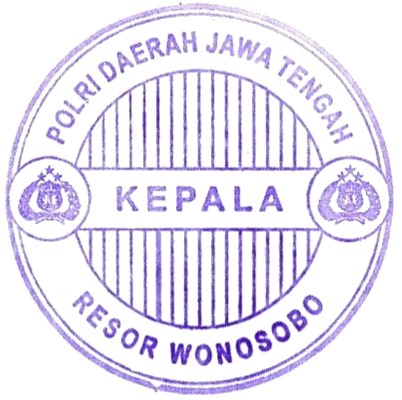 : -KEPOLISIAN NEGARA REPUBLIK INDONESIADAERAH JAWA TENGAH RESOR WONOSOBOTanggal Efektif:      Januari 2021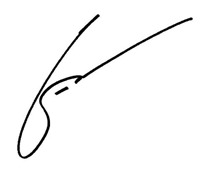 KEPOLISIAN NEGARA REPUBLIK INDONESIADAERAH JAWA TENGAH RESOR WONOSOBODisahkan oleh:KEPALA KEPOLISIAN RESOR WONOSOBO                               GANANG NUGROHO WIDHI, S.I.K.,M.T.AJUN KOMISARIS BESAR POLISI NRP  80100972Disahkan oleh:KEPALA KEPOLISIAN RESOR WONOSOBO                               GANANG NUGROHO WIDHI, S.I.K.,M.T.AJUN KOMISARIS BESAR POLISI NRP  80100972SPKTDisahkan oleh:KEPALA KEPOLISIAN RESOR WONOSOBO                               GANANG NUGROHO WIDHI, S.I.K.,M.T.AJUN KOMISARIS BESAR POLISI NRP  80100972SPKTJudul SOP: STANDAR	OPERASIONAL	PROSEDUR	PEMBUATAN SURAT TANDA LAPOR KEHILANGAN BAGI MASYARAKAT DIFABELDASAR HUKUM :KUALIFIKASI PELAKSANA :KUALIFIKASI PELAKSANA :UNDANG – UNDANG NOMOR 2 TAHUN 2002 TENTANG KEPOLISIAN NEGARA REPUBLIK INDONESIAPERKAP NOMOR 23 TAHUN 2010 TENTANG STRUKTUR ORGANISASI DAN TATA KERJA PADA TINGKAT POLSEK DAN POLRESMEMAHAMI TATA CARA PEMBUATAN SKTLK :MEMAHAMI PERKAP NOMOR 23 TAHUN 2010 TENTANG STRUKTUR ORGANISASI DAN TATA KERJA PADA TINGKAT POLSEK DAN POLRESPETUGAS BANIT 1 (SATU) PERSONIL MEMBUAT SKTLKMEMAHAMI TATA CARA PEMBUATAN SKTLK :MEMAHAMI PERKAP NOMOR 23 TAHUN 2010 TENTANG STRUKTUR ORGANISASI DAN TATA KERJA PADA TINGKAT POLSEK DAN POLRESPETUGAS BANIT 1 (SATU) PERSONIL MEMBUAT SKTLKKETERKAITAN :PERALATAN / PERLENGKAPAN :PERALATAN / PERLENGKAPAN :MEMBUAT SKTLK YANG DIKELUARKAN OLEH SPKT POLRES WONOSOBOKOMPUTER DAN PRINTERATK, ALKOM,TELEPONBUKU REGISTER,FILE BOX MENYIMPAN ARSIP SKTLKKOMPUTER DAN PRINTERATK, ALKOM,TELEPONBUKU REGISTER,FILE BOX MENYIMPAN ARSIP SKTLKPERINGATAN :PENCATATAN DAN PENDATAAN :PENCATATAN DAN PENDATAAN :1.SURAT SKTLK BERLAKU 14 HARI2.SKTLK BUKAN PENGGANTI BARANG/SURAT YANG HILANG3.SKTLK HABIS MASA BERLAKU TIDAK BISA DIGUNAKAN LAGI1.BANIT SPK MEMCATAT DIBUKU REGISTER SKTLK2.BANIT MENYIMPAN SKTLK DI FILE BOX ARSIP1.BANIT SPK MEMCATAT DIBUKU REGISTER SKTLK2.BANIT MENYIMPAN SKTLK DI FILE BOX ARSIPNOKEGIATAN         PELAKSANAKELENGKAPANWAKTUOUTPUTKETBANITKANIT SPKT123456781Pembuat laporan kehilangan dari masyarakat berkebutuhan khusus lewat jalur khusus       mulai     Tempat duduk diruang SPKT5 MenitIdentitas tamu dan persyaratan pembuatan SKTLK Lengkap2a.setelah persyaratan lengkap,banit membuat SKTLKb.dibantu untuk mengecek apabila terjadi kesalahan/kekeliruan data yang dilalporkanMemeriksa persyaratan KTP/Surat/barang yang hilang10menitSKTLK jadi dan dibantu untuk mengecek3Setelah dinyatakan benar oleh tamu/banit kemudian kanit SPK  menandatangani SKTLK dan dibubuhi stempel kesatuanKomputer ATK dan SKTLK stempel kesatuan5 menitSKTLK sudah ditanda tangani dan diberi stempel4SKTLK yang sudah ditanda tangani kemudian banit menyerahkan SKTLK kepada tamu selanjutnya banit menyimpan 1 lembar SKTLK di file box sebagai arsip serta memcatat di buku register SKTLK apabila tamu mengatakan sudah cukup selanjutnya tamu meninggalkan ruang SPKT       selesaiAlat tulis,buku register SKTLK serta file box untuk menyimpan arsip5 menitMenyerahkan SKTLK kepada pelapor